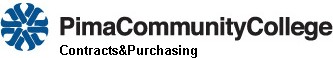 ANTI-LOBBYING CERTIFICATION AND DISCLOSURE[FOR FEDERALLY-FUNDED PURCHASES OF SERVICES OR GOODS IN EXCESS OF $100,000]In accordance with the Byrd Anti-Lobbying Amendment, (31 U.S.C. § 1352) and the Federal Acquisition Regulation, 52.203-11:The Offeror, by signing its offer, hereby certifies to the best of his or her knowledge and belief that:No Federal appropriated funds have been paid or will be paid to any person for influencing or attempting to influence an officer or employee of any agency, a Member of Congress, an officer or employee of Congress, or an employee of a Member of Congress on his or her behalf in connection with the awarding of this contract;If any funds other than Federal appropriated funds (including profit or fee received under a covered Federal transaction) have been paid, or will be paid, to any person for influencing or attempting to influence an officer or employee of any agency, a Member of Congress, an officer or employee of Congress, or an employee of a Member of Congress on his or her behalf in connection with this solicitation, the Offeror shall complete and submit, with its offer, OMB standard form LLL, Disclosure of Lobbying Activities, to the Contracting Officer; andHe or she will include the language of this certification in all subcontract awards at any tier and require that all recipients of subcontract awards in excess of $100,000 shall certify and disclose accordingly.Submission of this certification and disclosure is a prerequisite for making or entering into the agreement with College. Any person who makes an expenditure prohibited under this provision or who fails to file or amend the disclosure form to be filed or amended by this provision, shall be subject to a civil penalty of not less than $10,000, and not more than $100,000, for each such failure.5Date:Offeror legal name:Solicitation #Signature:Phone:Print name:Email:Print title:Taxpayer ID Number: